MEJORANDO TUS HABILIDADES Corrientes marinas, mareas y olasSemana 7AQUÍ TIENES UNAS SUGERENCIAS QUE TE PUEDEN AYUDAR CON TU TRABAJO:1.- Realiza el trabajo en un espacio tranquilo para que te puedas concentrar.2.- Lee con mucha atención la guía dada por tu profesora y marca con un color que resalte lo importante de       cada definición.3.- Observa las imágenes que van acompañando a cada definición.4.- Lee las preguntas y responde, fíjate muy bien en el contenido de la guía antes de dar tu respuesta.5.- Te puedes apoyar en tu texto de estudio, ingresando al link dado por tu profesora.                                                                   RECUERDA REPASAR LOS CONTENIDOS 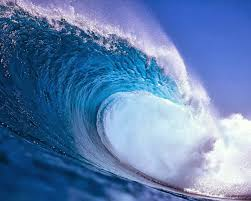           OLA                                                            PARA NO OLVIDARLOS.